Daftar isi:Daftar isi:	 BAB I	1PENDAHULUAN	11.1	LATAR BELAKANG MASALAH	1BAB II	2PEMBAHASAN	22.1	FLOWCHART	22.1.1	FLOWCHART MASTER DATA	32.1.2	FLOWCHART REKAM MEDIS.	42.1.3	FLOWCHART LAPORAN	52.2	CLASS DIAGRAM	62.2.1	CLASS DIAGRAM(REGISTRASI)	72.2.2	CLASS DIAGRAM(REKAM MEDIS)	72.3	USE CASE(REGISTRASI)	82.3.1	USE CASE (REKAM MEDIS)	82.4	SEQUENCE DIAGRAM(REGISTRASI)	92.4.1	SEQUENCE DIAGRAM (REKAM MEDIS)	92.5	User Interface	102.5.1	Login	102.5.2	Menu Utama	112.5.3	Pembayaran	122.5.4	Sistem	132.5.5	Laporan	142.5.6	Master Data	152.5.6.1	Pasien	152.5.6.2	Dokter	162.5.6.3	Obat	172.5.6.4	Laboratorium	182.5.6.5	Poliklinik	192.5.6.6	Kunjungan	202.5.6.7	Tindakan	212.5.7	Rekam Medis	22DAFTAR PUSTAKA	24BAB IPENDAHULUANLATAR BELAKANG MASALAH Teknologi  Informasi  (TI)  merupakan  salah  satu  teknologi yang sedang mengalami perkembangan pesat pada  saat ini. Kemajuan TI ini membuat para penggunanya dapat mengakses data-data dan informasi-informasi yang dibutuhkan  dengan cepat, efisien, dan akurat. Sektor kesehatan sebagai  salah satu sektor yang penting dalam kehidupan masyarakat,  merupakan sektor yang sangat potensial untuk diintegrasikan dengan kehadiran TI. Dalam  penerapannya,  pusat  layanan  kesehatan  masyarakat  seperti  rumah  sakit,  membutuhkan fasilitas-fasilitas pendukung, khususnya dalam bidang Sistem   Informasi Rumah Sakit (SI-RS). SI-RS  merupakan  sistem  yang  menangkap  data  tentang rumah sakit, menyimpan, dan memelihara data serta menyediakan  informasi  yang  berguna  untuk rumah  sakit. SI-RS  terdiri  dari  beberapa  bagian  seperti  bagian registrasi pasien, rawat jalan, rawat inap, pembayaran dan  penagihan,  rekam medis dan  lain-lain. Sistem Informasi Rumah Sakit (SI-RS) adalah suatu tatanan yang berurusan dengan pengumpulan data, pengelolaan data, penyajian informasi, analisis dan penyimpulan informasi serta penyampaian informasi yang dibutuhkan untuk kegiatan rumah sakit . Sebuah sistem informasi rumah sakit idealnya mencakup integrasi fungsi-fungsi klinikal (medis), keuangan, serta manajemen yang nantinya merupakan sub sistem dari sebuah sistem informasi rumah sakit. Sub sistem ini merupakan unsur dari sistem informasi rumah sakit yang tugasnya menyiapkan informasi berdasarkan fungsi-fungsi yang ada untuk menyederhanakan pelayanan pada suatu rumah sakit.Di dalam era globalisasi sekarang ini kebutuhan akan informasi yang cepat, tepat, akurat, relevan dan tepat waktu sudah merupakan kebutuhan yang tidak dapat ditawar lagi. Demikian halnya dengan dunia kesehatan, hal yang terpenting dalam dunia kesehatan adalah memberikan layanan informasi kepada organisasi dan para ahli kesahatan dan kepada para pasien, guna memenuhi tuntutan setiap manajemen terutama dalam pengolahan data. Oleh karena itu dibuatlah system informasi rumah sakit ini untuk mempermudah pengguna dalam mencari informasi yang dibutuhkan. BAB IIPEMBAHASANFLOWCHART 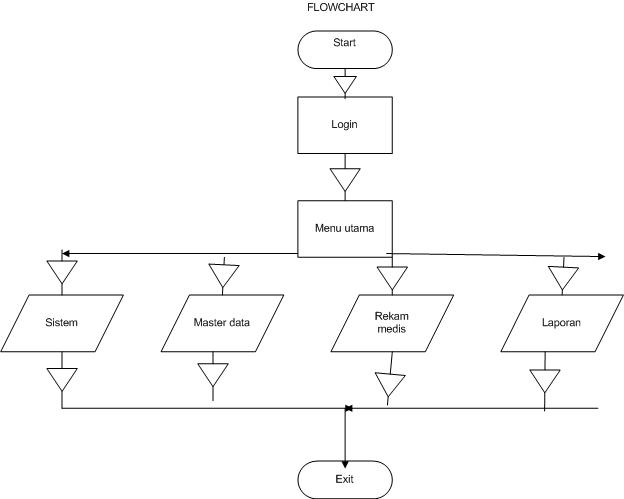 Pengguna (admin) akan melakukan login terlebih dahulu untuk membuka aplikasi sirs.Jika login berhasil akan masuk ke menu utama yang berisi:System : berisi menu untuk logout atau exit.Masterdata berisi:Form data pasienForm data dokterForm data obatForm data laboratoriumForm data poliklinikForm data kunjunganForm data tindakan.Rekam medis  berisi catatan dan dokumen antara lain identitas pasien, hasil pemeriksaan, pengobatan yang telah diberikan, serta tindakan dan pelayanan lain yang telah diberikan kepada pasien. Catatan  tersebut merupakan tulisan-tulisan yang dibuat oleh dokter mengenai tindakan-tindakan yang dilakukan kepada pasien dalam rangka pelayanan kesehatan. (PERMENKES No:269/MENKES/PER/III/2008)Laporan berisi laporan dari data pasien hingga rekam medis.FLOWCHART MASTER DATA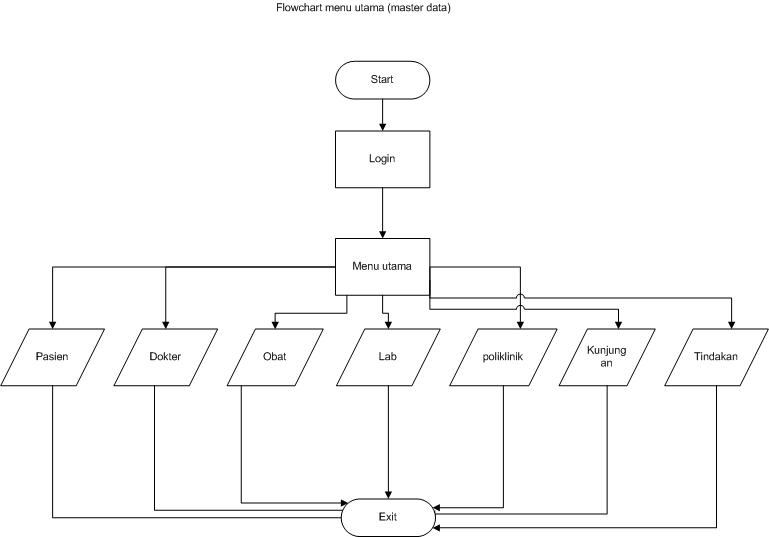 Pengguna (admin) akan melakukan login terlebih dahulu untuk membuka aplikasi SIRS.Jika login berhasil akan masuk ke menu utama = master data  yang berisi:Masterdata berisi:Form data pasienForm data dokterForm data obatForm data laboratoriumForm data poliklinikForm data kunjunganForm data tindakan.Pada form yang berada di form master data ini user bisa melakukan penambahan data, pengubahan, dan penghapusan data sesuai dengan kebutuhan.FLOWCHART REKAM MEDIS.	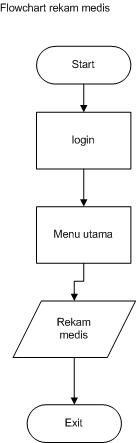 Pengguna (admin) akan melakukan login terlebih dahulu untuk membuka aplikasi SIRS.Jika login berhasil akan masuk ke menu utama = rekam medis  yang berisi:Catatan dan dokumen antara lain identitas pasien, hasil pemeriksaan, pengobatan yang telah diberikan, serta tindakan dan pelayanan lain yang telah diberikan kepada pasien. Catatan tersebut  merupakan tulisan-tulisan yang dibuat oleh dokter mengenai tindakan-tindakan yang dilakukan kepada pasien dalam rangka pelayanan kesehatan.(PERMENKESNo:269/MENKES/PER/III/2008)Pada form yang berada di form master data ini user bisa melakukan penambahan data, pengubahan, dan penghapusan data sesuai dengan kebutuhan.FLOWCHART LAPORAN 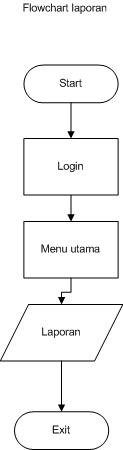 Pengguna (admin) akan melakukan login terlebih dahulu untuk membuka aplikasi SIRS.Jika login berhasil akan masuk ke menu utama = laporan  yang berisi:Laporan data pasien hingga rekam medis. Pada form yang berada di form master data ini user  dapat mencetak laporan yang akan diinginkan  sesuai dengan kebutuhan.CLASS DIAGRAM 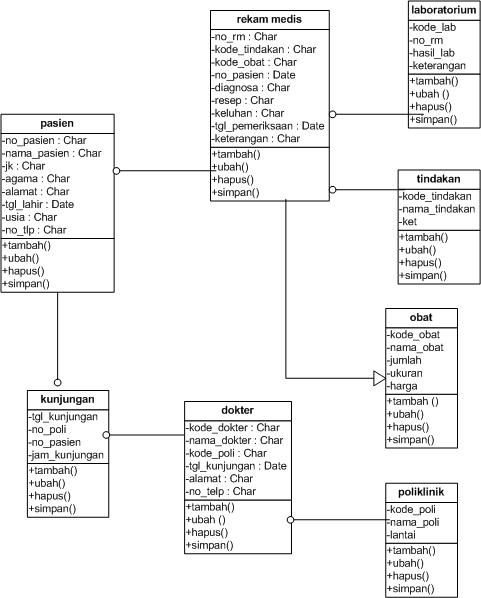 CLASS DIAGRAM(REGISTRASI)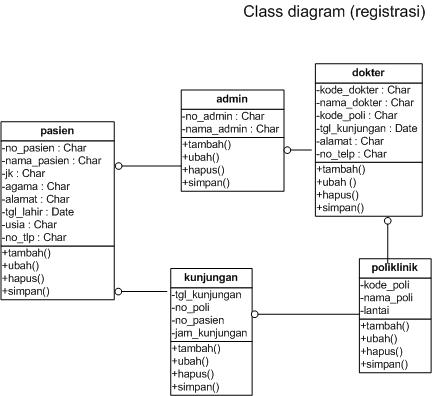 CLASS DIAGRAM(REKAM MEDIS)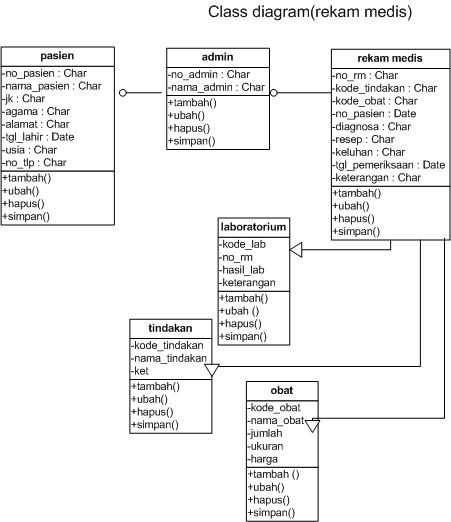 USE CASE (REGISTRASI)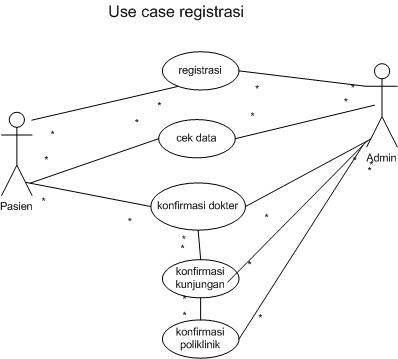 USE CASE (REKAM MEDIS)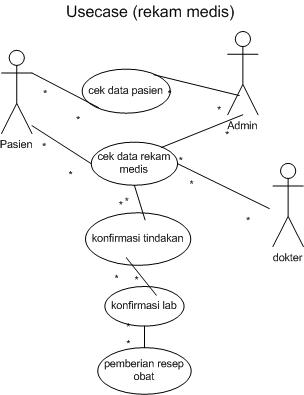 SEQUENCE DIAGRAM (REGISTRASI)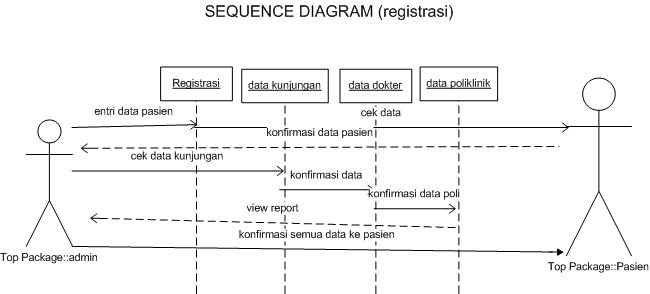 SEQUENCE DIAGRAM (REKAM MEDIS)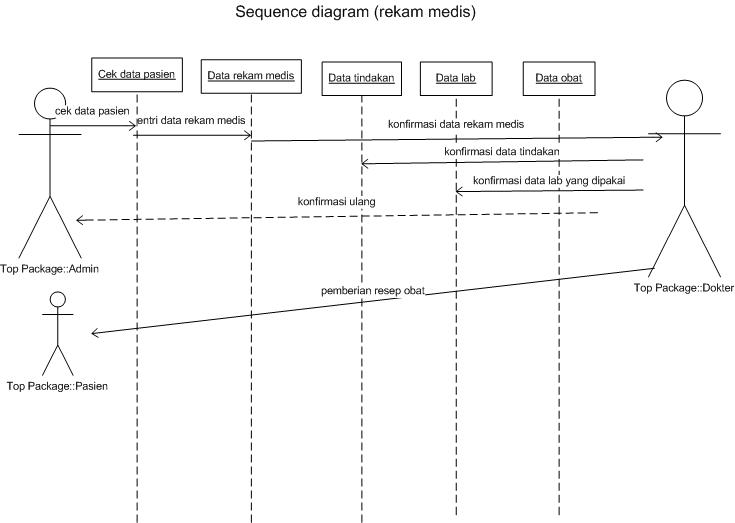 User InterfaceLogin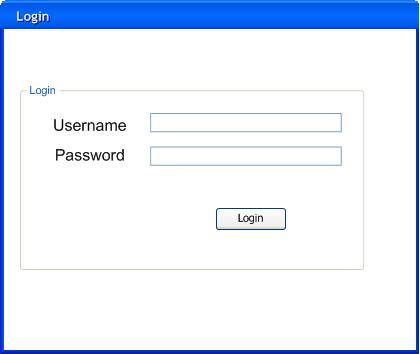 Alur Kerja:Pengguna memasukkan Username dan PasswordKlik Login, pengguna akan menuju Menu UtamaMenu Utama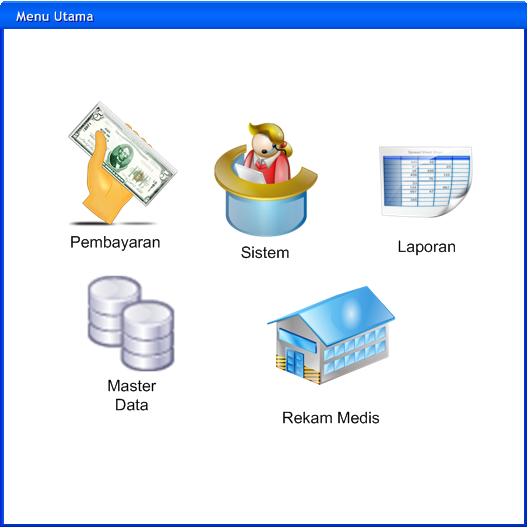 Alur Kerja :Setelah login berhasil, maka akan muncul halam menu utama yang berisiPembayaran , berupa from pembayaran pasienSistem, berisi menu logout dan pengaturan userLaporan, berisi laporan pemeriksaanMaster Data,berisi  data-dataRekam Medis, berisi berisi catatan dan dokumen antara lain identitas pasien, hasil pemeriksaan, pengobatan yang telah diberikan, serta tindakan dan pelayanan lain yang telah diberikan kepada pasien.Pembayaran 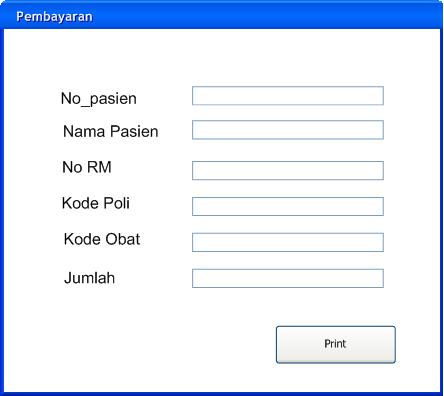 Alur Kerja:Pengguna mengisi semua data yang diperlukan, kemudian mencetak dengan menekan tombol Print.Sistem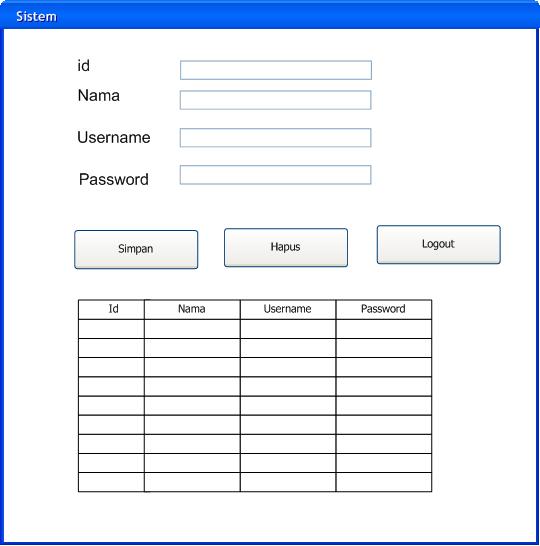 Contoh tabel Sistem: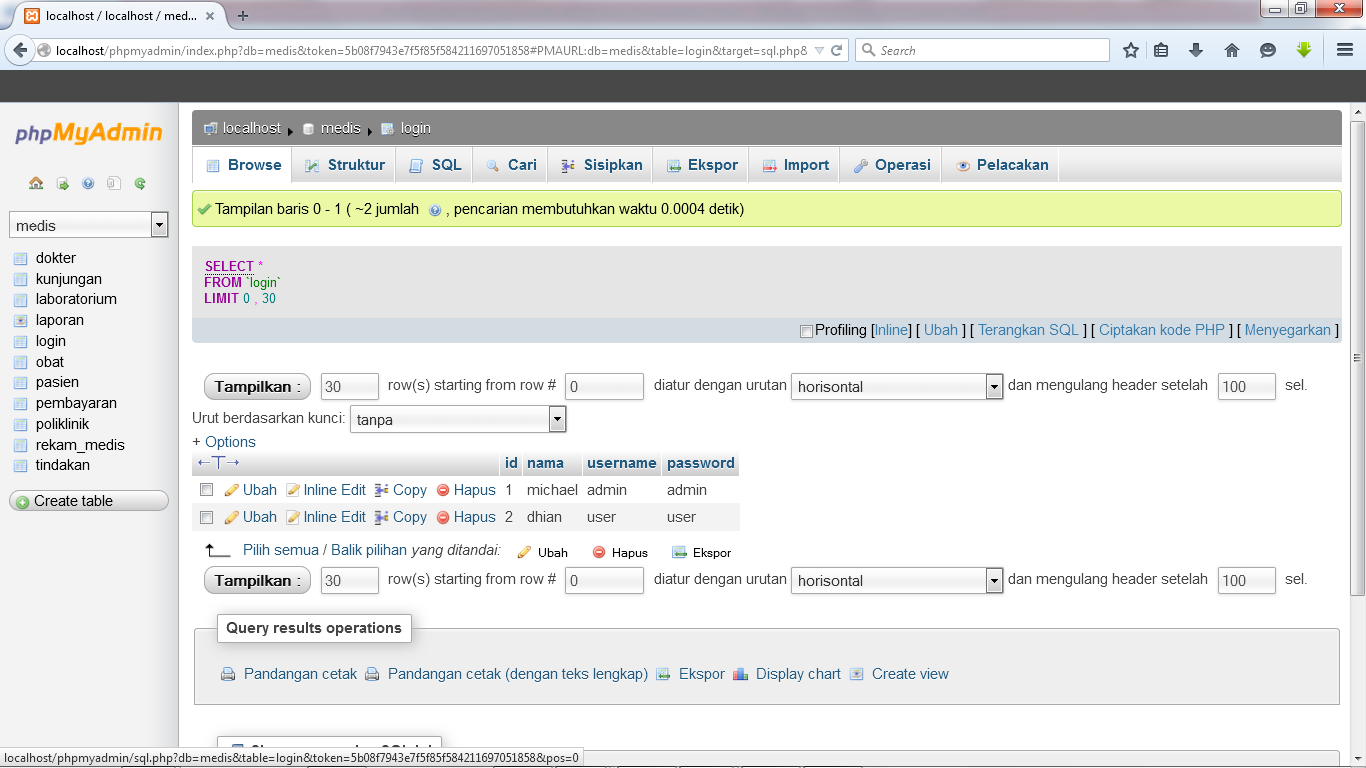 Query:Simpan :"insert into login values('', '".$_REQUEST['id']."', '".$_REQUEST['nama']."', '".$_REQUEST['username']."', '".$_REQUEST['password']."')";Hapus :"DELETE FROM login where id='".$_REQUEST['id']."'";Ubah :"update login set nama='".$_REQUEST['nama']."', username='".$_REQUEST['username']."', password='".$_REQUEST['password']."'' where id='".$_REQUEST['id]."'";Alur Kerja:Pengaturan untuk merubah Username dan PasswordTombol logout untuk me-logout aplikasiLaporan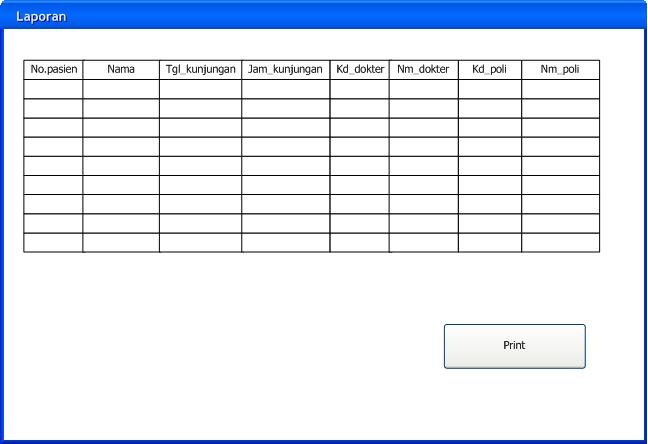 Contoh tabel Laporan: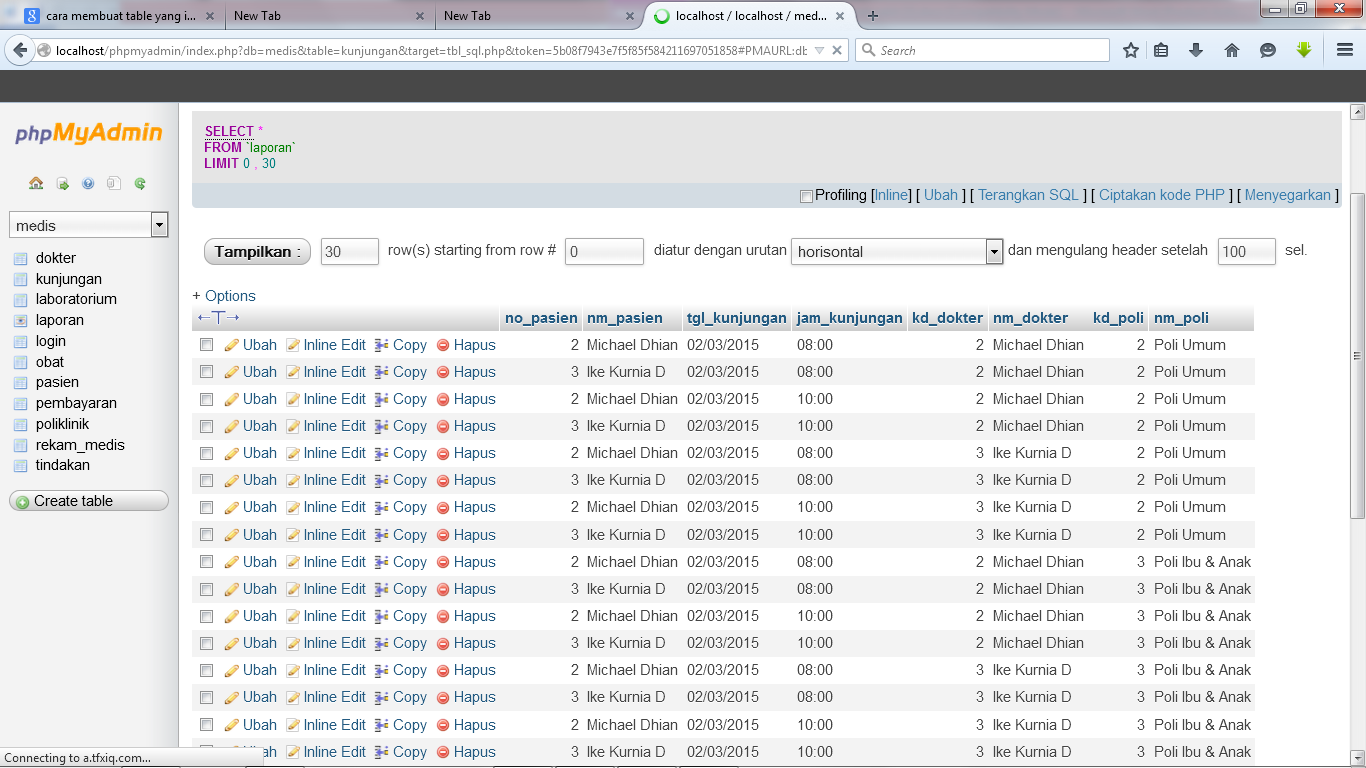 Query:create view laporan as select p.no_pasien, p.nm_pasien, k.tgl_kunjungan, k.jam_kunjungan, d.kd_dokter, d.nm_dokter, l.kd_poli, l.nm_poli from pasien p, kunjungan k, dokter d, poliklinik l;Alur Kerja: Berisi laporan pemeriksaan untuk mencetak tekan tombol Print. Master DataPasien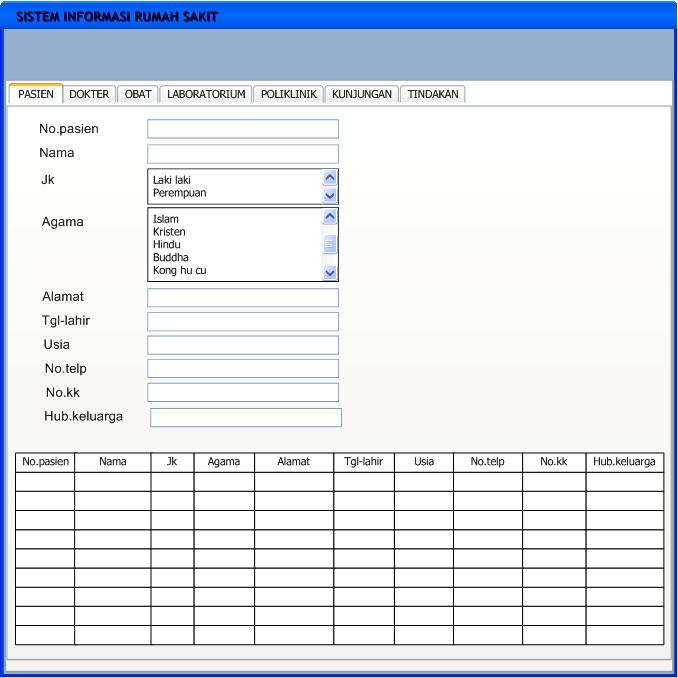 Contoh tabel Pasien: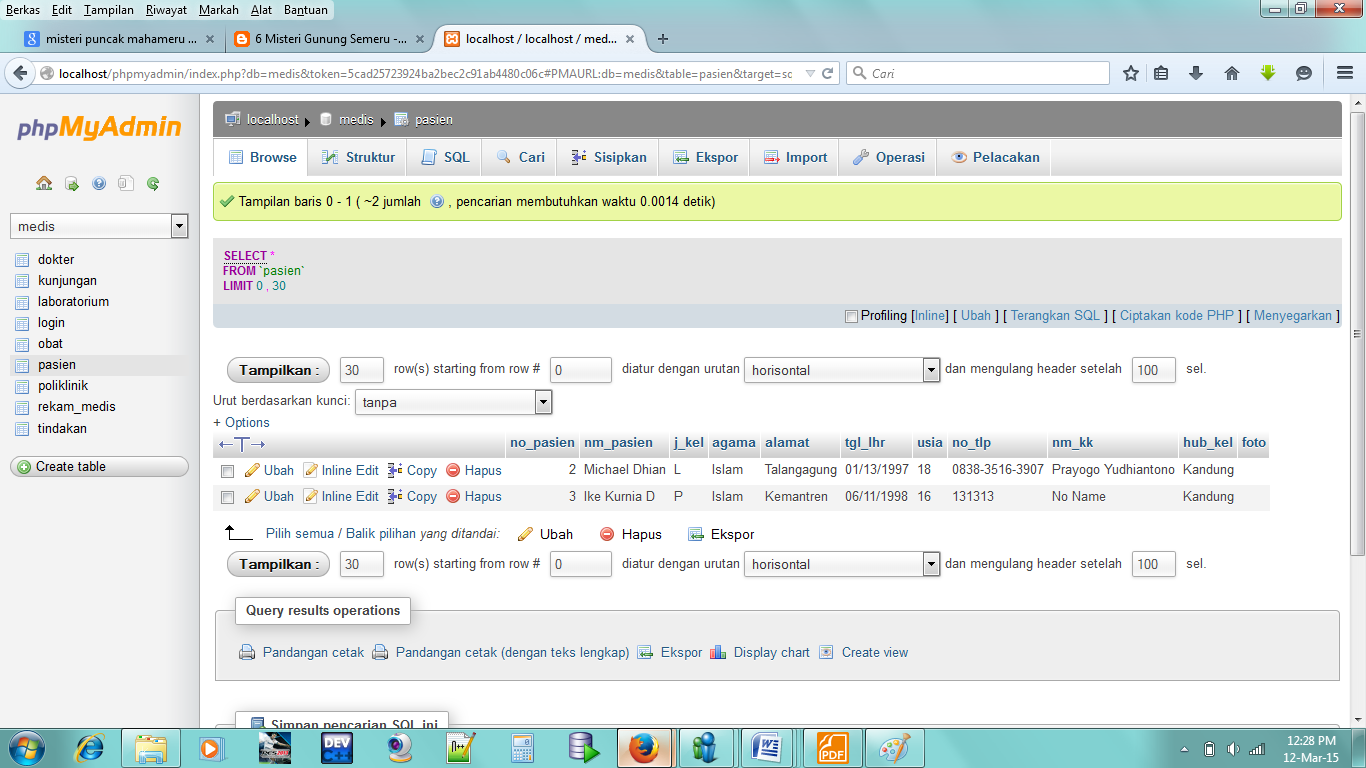 Dokter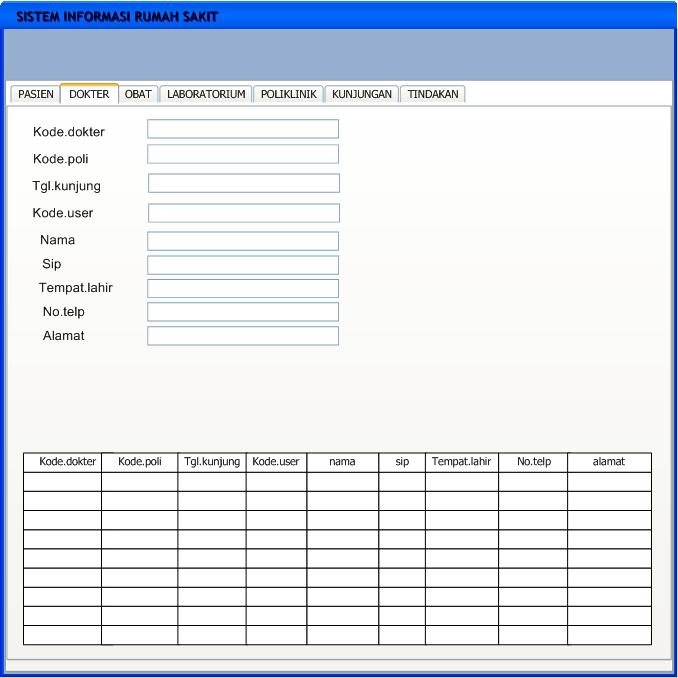 Contoh tabel Dokter: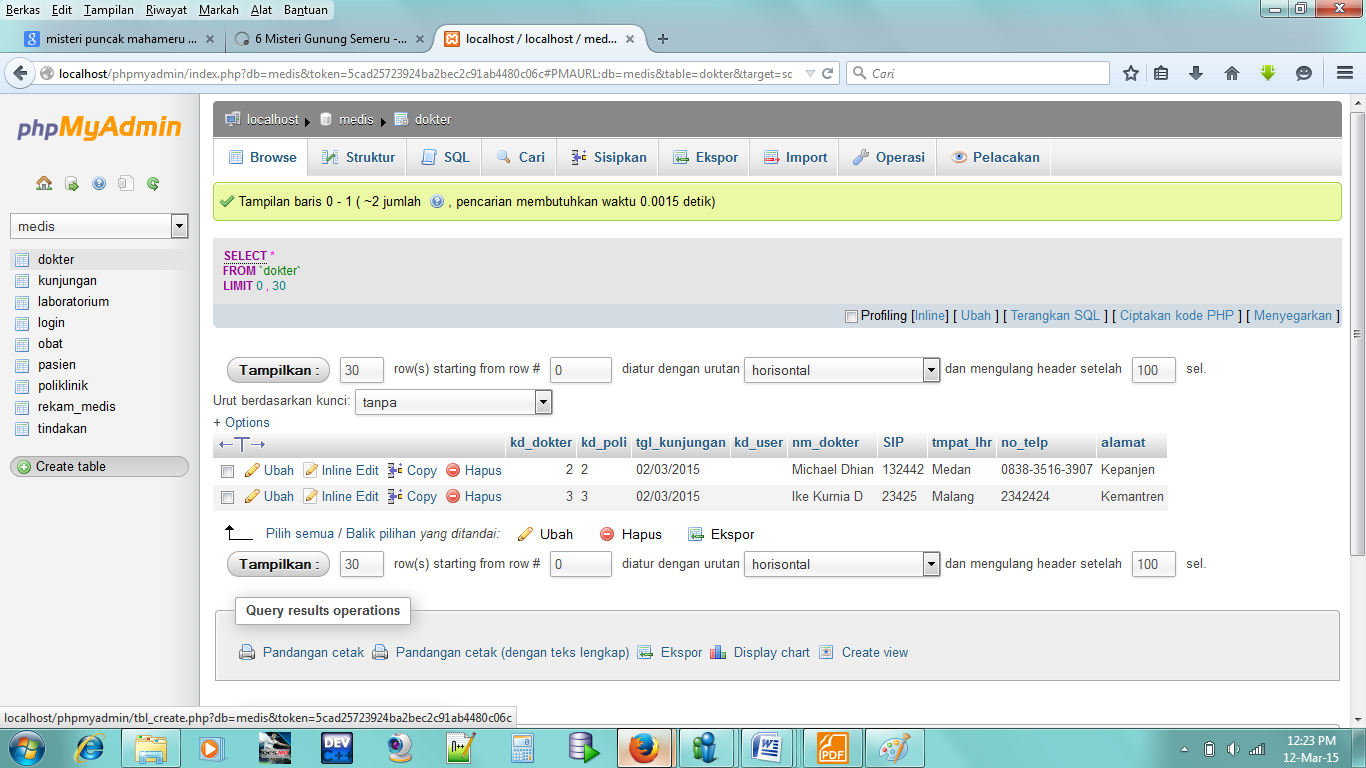 Query:Simpan:“insert into dokter values('', '".$_REQUEST['kd_poli']."', '".$_REQUEST['tgl_kunjungan']."', '', '".$_REQUEST['nm_dokter']."', '".$_REQUEST['SIP']."', '".$_REQUEST['tmpat_lhr']."', '".$_REQUEST['no_telp']."', '".$_REQUEST['alamat']."')";Hapus :"DELETE FROM dokter where kd_dokter='".$_REQUEST['kd_dokter']."'";Ubah :"update dokter set nm_dokter='".$_REQUEST['nm_dokter']."', kd_poli='".$_REQUEST['kd_poli']."', SIP='".$_REQUEST['SIP']."', tgl_kunjungan='".$_REQUEST['tgl_kunjungan']."', no_telp='".$_REQUEST['no_telp']."', alamat='".$_REQUEST['alamat']."', tmpat_lhr='".$_REQUEST['tmpat_lhr']."' where kd_dokter='".$_REQUEST['kd_dokter']."'";Obat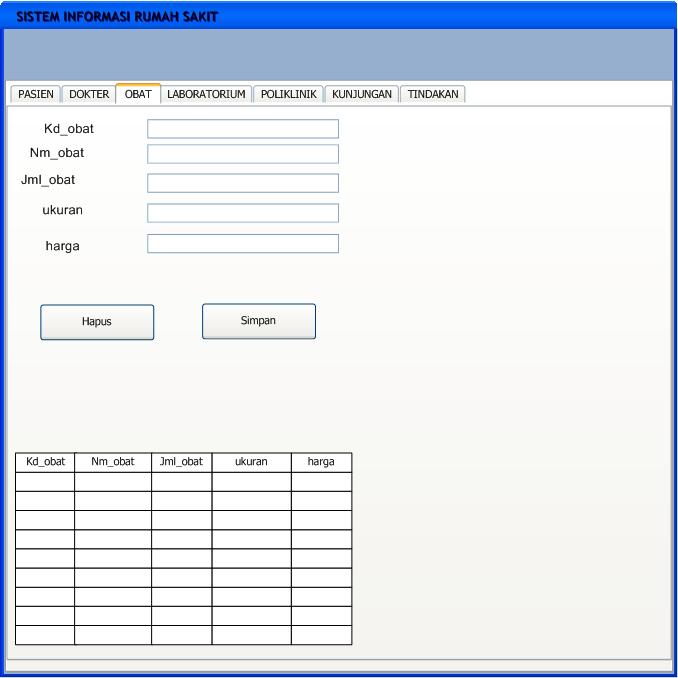 Contoh tabel Obat: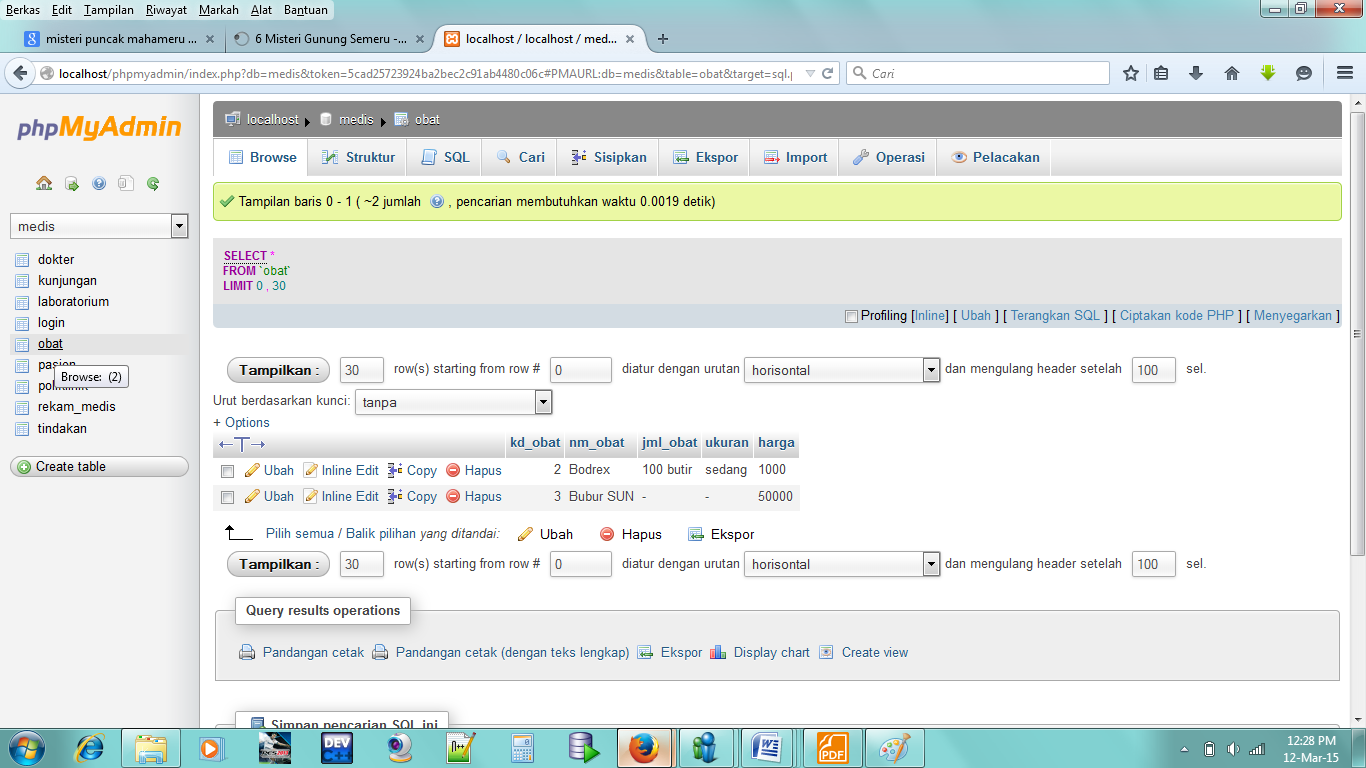 Query:Simpan:"insert into obat values('', '".$_REQUEST['nm_obat']."', '".$_REQUEST['jml_obat']."', '".$_REQUEST['ukuran']."', '".$_REQUEST['harga']."')";Hapus:"DELETE FROM obat where kd_obat='".$_REQUEST['kd_obat']."'";Ubah :"update obat set nm_obat='".$_REQUEST['nm_obat']."', jml_obat='".$_REQUEST['jml_obat']."', ukuran='".$_REQUEST['ukuran']."', harga='".$_REQUEST['harga']."' where kd_obat='".$_REQUEST['kd_obat']."'";Laboratorium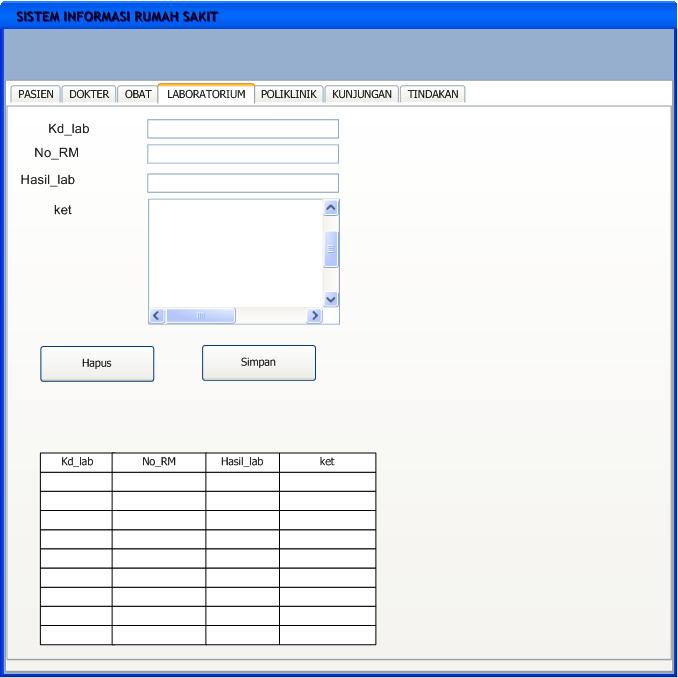 Contoh tabel Laboratorium: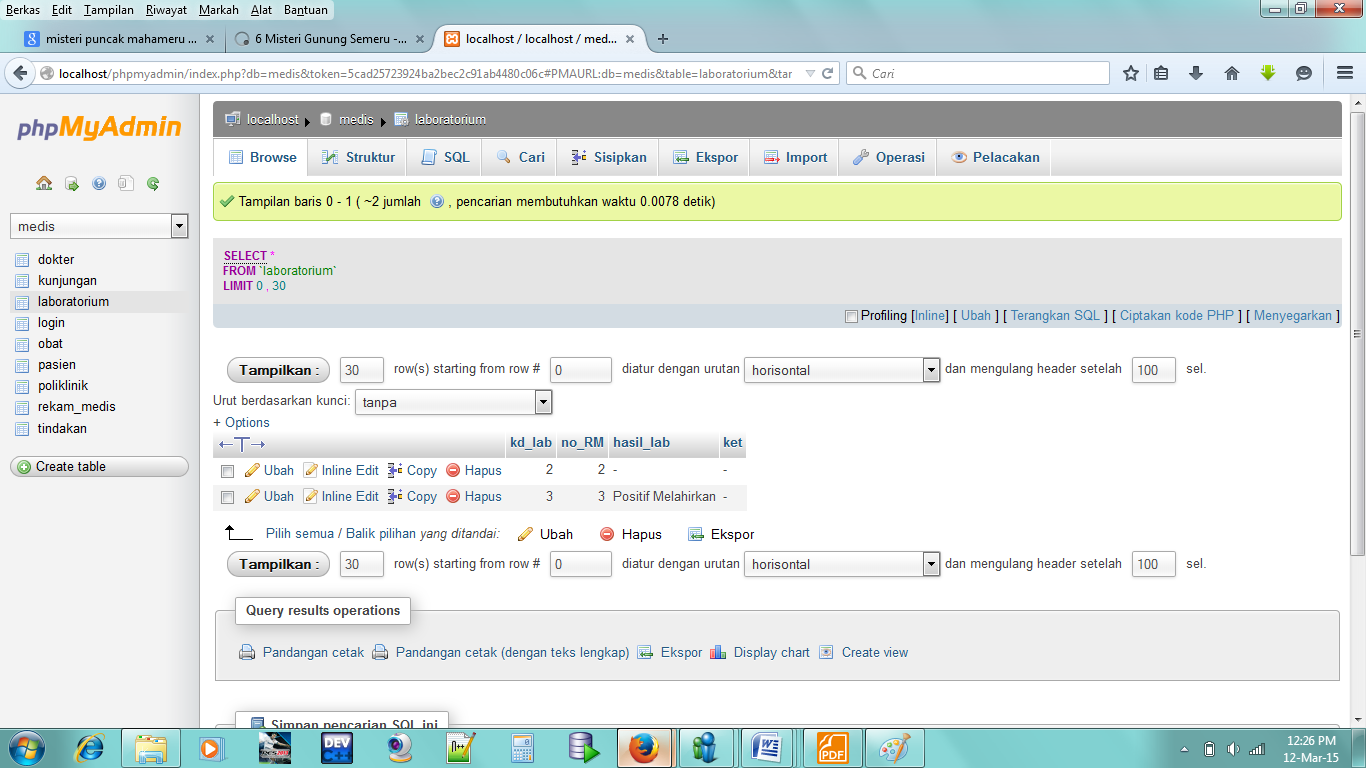 Query:Simpan:"insert into laboratorium values ('', '".$_REQUEST['no_RM']."', '".$_REQUEST['hasil_lab']."', '".$_REQUEST['ket']."')";Hapus:"DELETE FROM laboratorium where kd_lab='".$_REQUEST['kd_lab']."'";Ubah :"update laboratorium set hasil_lab='".$_REQUEST['hasil_lab']."', ket='".$_REQUEST['ket']."' where kd_lab='".$_REQUEST['kd_lab']."'";Poliklinik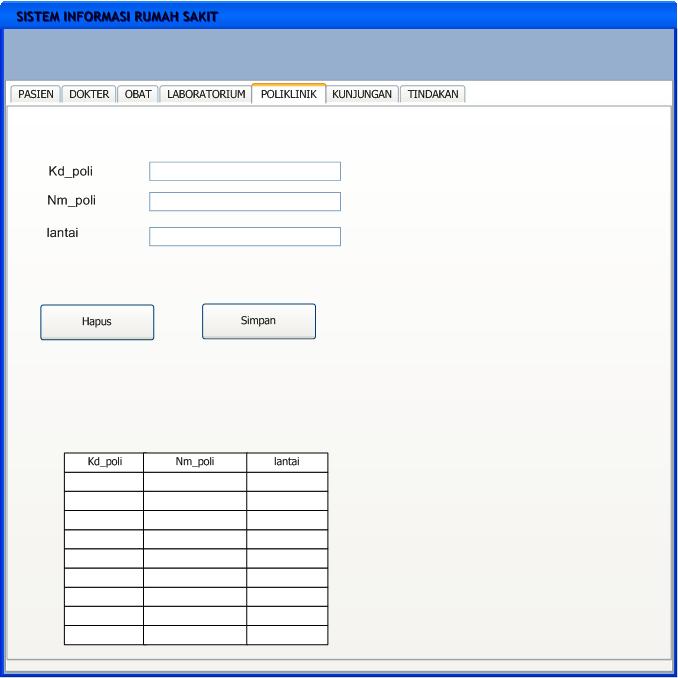 Contoh tabel Poliklinik: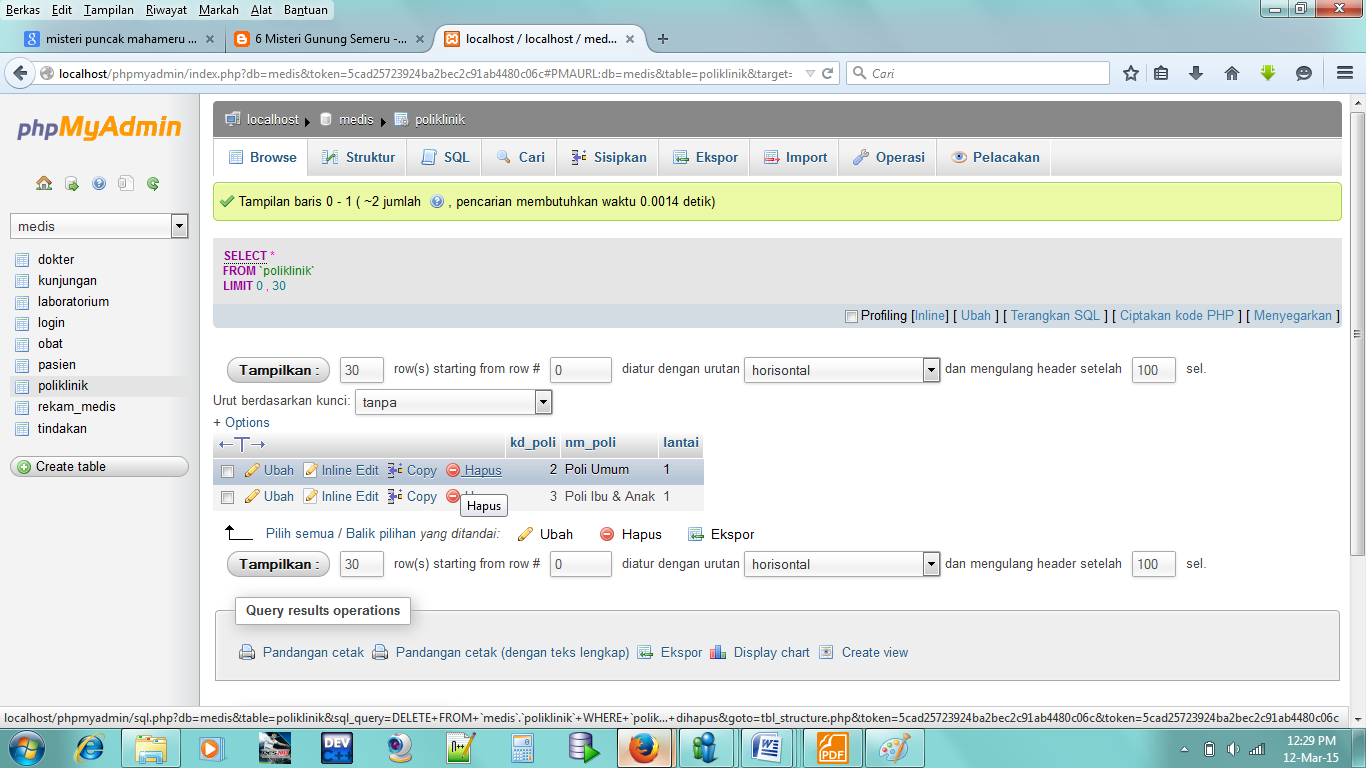 Query :Simpan :"insert into poliklinik values ('', '".$_REQUEST['nm_poli']."', '".$_REQUEST['lantai']."')";Hapus :"DELETE FROM poliklinik where kd_poli='".$_REQUEST['kd_poli']."'";Ubah :"update poliklinik set nm_poli='".$_REQUEST['nm_poli']."', lantai='".$_REQUEST['lantai']."' where kd_poli='".$_REQUEST['kd_poli']."'";Kunjungan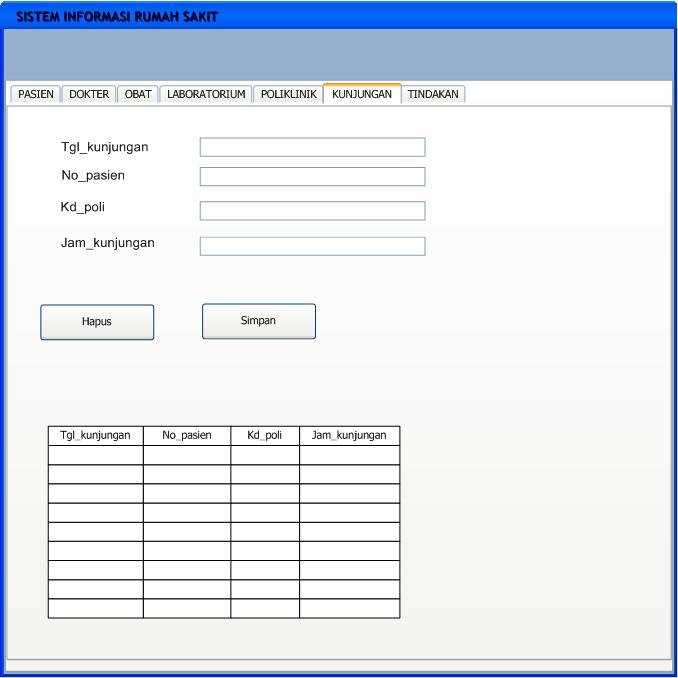 Contoh tabel Kunjungan: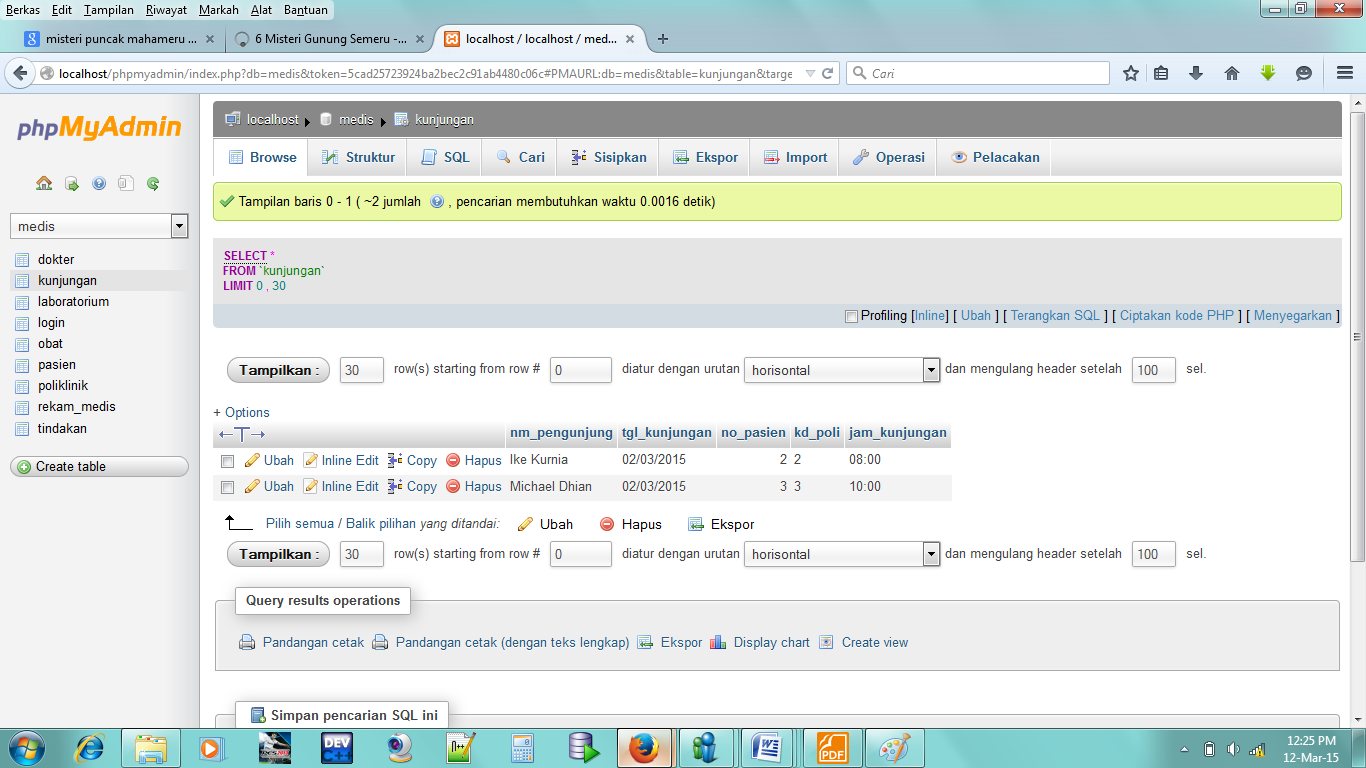 Query :Simpan :"insert into kunjungan values('".$_REQUEST['nm_pengunjung']."', '".$_REQUEST['tgl_kunjungan']."', '".$_REQUEST['no_pasien']."', '".$_REQUEST['kd_poli']."', '".$_REQUEST['jam_kunjungan']."')";Hapus :"DELETE FROM kunjungan where no_pasien='".$_REQUEST['no_pasien']."'";Ubah :"update kunjungan set nm_pengunjung='".$_REQUEST['nm_pengunjung']."', tgl_kunjungan='".$_REQUEST['tgl_kunjungan']."', kd_poli='".$_REQUEST['kd_poli']."',  jam_kunjungan='".$_REQUEST['jam_kunjungan']."' where no_pasien='".$_REQUEST['no_pasien']."'"; Tindakan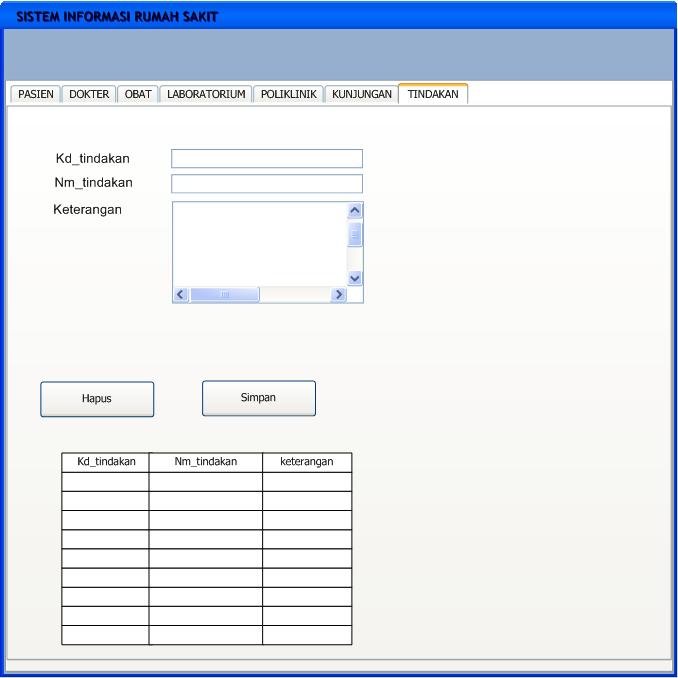 Contoh tabel Tindakan: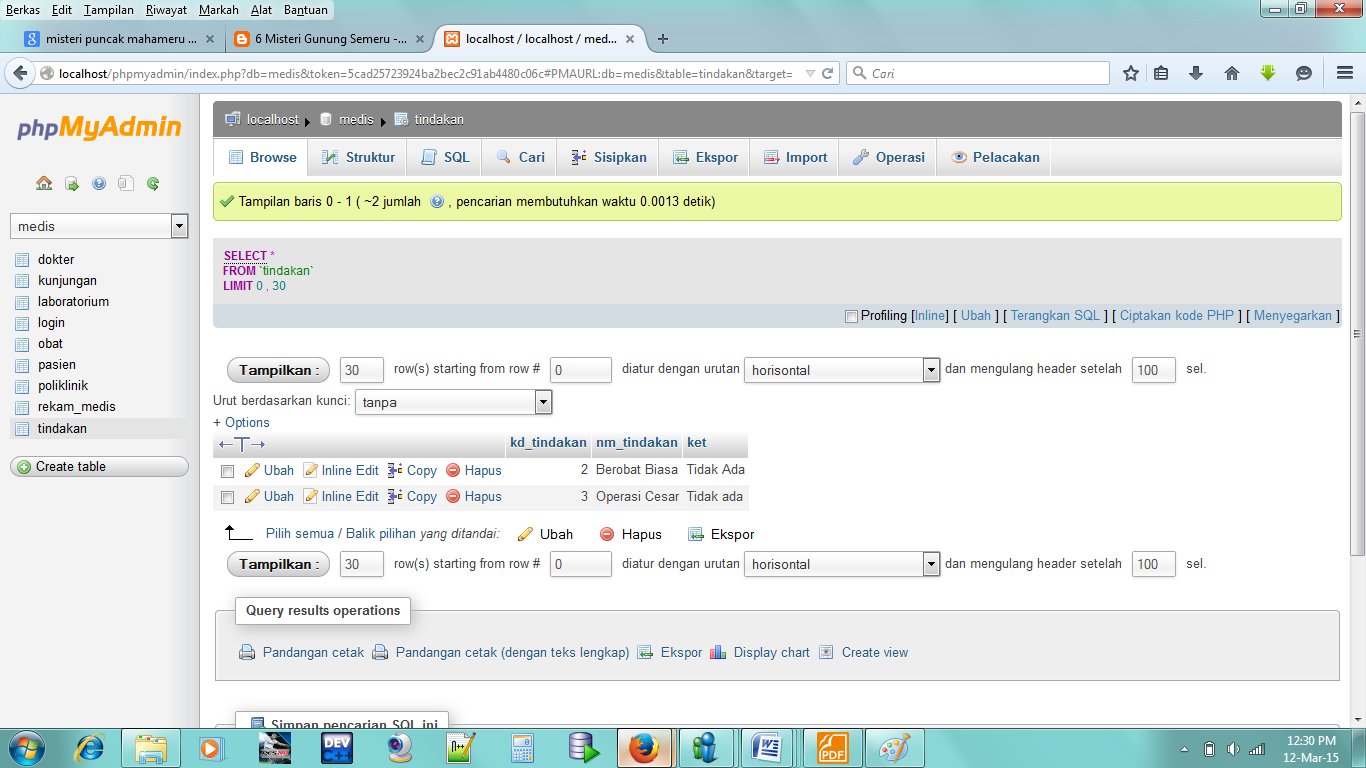 Query:Simpan :"insert into tindakan values('', '".$_REQUEST['nm_tindakan']."', '".$_REQUEST['ket']."')";Hapus :"DELETE FROM tindakan where kd_tindakan='".$_REQUEST['kd_tindakan']."'";Ubah :"update tindakan set nm_tindakan ='".$_REQUEST['nm_tindakan']."', ket ='".$_REQUEST['ket']."' where kd_tindakan ='".$_REQUEST['kd_tindakan']."'";Alur Kerja:Berisi data-data dari pasien, dokter, obat, laboratorium, poliklinik, kunjungan dan tindakan Pengaturan data-dataRekam Medis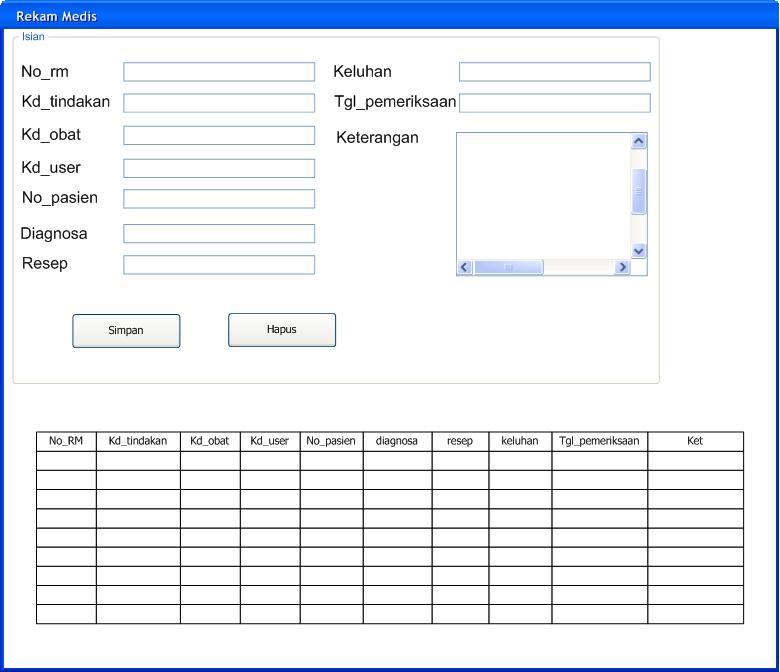 Contoh tabel Rekam Medis: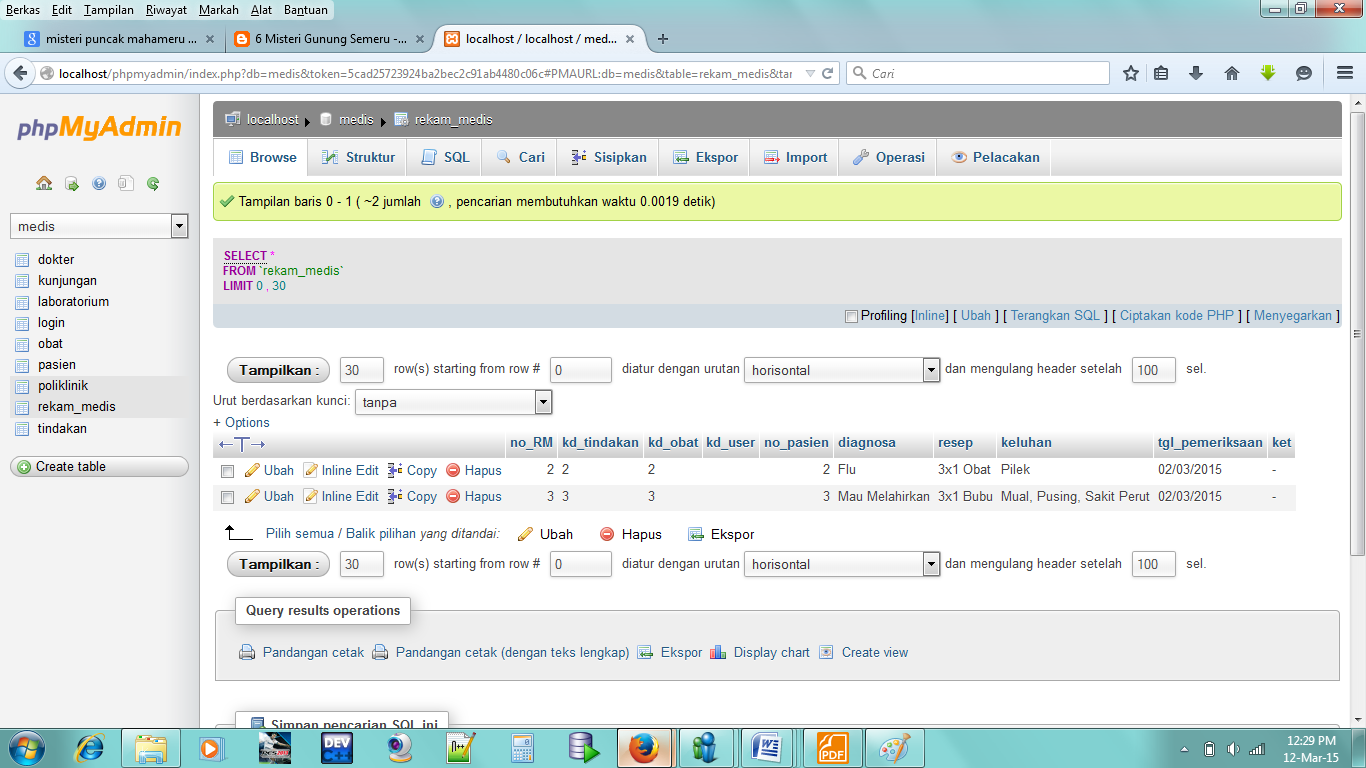 Query :Simpan :"insert into rekam_medis values ('', '".$_REQUEST['kd_tindakan']."', '".$_REQUEST['kd_obat']."', '', '".$_REQUEST['no_pasien']."', '".$_REQUEST['diagnosa']."', '".$_REQUEST['resep']."', '".$_REQUEST['keluhan']."', '".$_REQUEST['tgl_pemeriksaan']."', '".$_REQUEST['ket']."')";Hapus:"DELETE FROM rekam_medis where no_RM='".$_REQUEST['no_RM']."'";Ubah :"update rekam_medis set keluhan='".$_REQUEST['keluhan']."', diagnosa='".$_REQUEST['diagnosa']."', kd_tindakan='".$_REQUEST['kd_tindakan']."',  ket='".$_REQUEST['ket']."',  resep='".$_REQUEST['resep']."',  kd_obat='".$_REQUEST['kd_obat']."',  tgl_pemeriksaan='".$_REQUEST['tgl_pemeriksaan']."' where no_RM='".$_REQUEST['no_RM']."'";Alur Kerja:Berisi catatan dan dokumen antara lain identitas pasien, hasil pemeriksaan, pengobatan yang telah diberikan, serta tindakan dan pelayanan lain yang telah diberikan kepada pasien.DAFTAR PUSTAKAEllumah35.”Cara Membuat Daftar Isi Otomatis pada Microsoft Office Word”.12 Maret 2015. https://elummah35.wordpress.com/berbagi-2/cara-membuat-daftar-isi-otomatis-pada-microsoft-office-word/.Dr.AK.Gani.“SISTEM INFORMASI RUMAH SAKIT Dr. AK. GANI PALEMBANG”10 Maret 2015. http://news.palcomtech.com/wp-content/uploads/2012/01/IRFAN-TE01032011.pdf